Warszawa, 10 sierpnia 2022 r.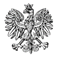 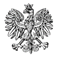 WPS-IV.431.1.36.2022.EWPani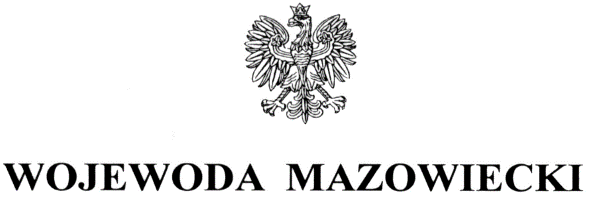 Marta SchabowskaKierownikGminnego Ośrodka Pomocy Społecznej 
w Garbatce-Letniskoul. Spacerowa 2a, 26-930 Garbatka-LetniskoWYSTĄPIENIE POKONTROLNENa podstawie art. 197b w związku z art. 186 pkt 3 ustawy z dnia 9 czerwca 2011 r. o wspieraniu rodziny i systemie pieczy zastępczej (Dz. U. z 2022 r. poz. 447), zwanej dalej ustawą, zgodnie z Planem Kontroli Zewnętrznych Mazowieckiego Urzędu Wojewódzkiego na rok 2022, zespół starszych inspektorów wojewódzkich, Wydziału Polityki Społecznej Mazowieckiego Urzędu Wojewódzkiego w Warszawie, w składzie: Karolina Ciulkin i Edyta Węglicka – przeprowadził w terminie 13 – 15 lipca 2022 r. kontrolę kompleksową 
w trybie zwykłym w Gminnym Ośrodku Pomocy Społecznej w Garbatce-Letnisko, zwanym dalej Ośrodkiem. Zakres kontroli obejmował zapewnienie rodzinie przeżywającej trudności w wypełnianiu funkcji opiekuńczo-wychowawczych wsparcia oraz pomocy asystenta rodziny, w okresie od 1 stycznia 2021 r. do dnia kontroli.Na podstawie art. 197d ww. ustawy oraz na podstawie rozporządzenia Ministra Pracy i Polityki Społecznej z dnia 21 sierpnia 2015 r. w sprawie przeprowadzania kontroli przez wojewodę oraz wzoru legitymacji uprawniającej do przeprowadzania kontroli (Dz. U. poz. 1477) przekazuję niniejsze wystąpienie pokontrolne.Wojewoda Mazowiecki pozytywnie pomimo nieprawidłowości ocenił sposób zapewnienia rodzinie przeżywającej trudności w wypełnianiu funkcji opiekuńczo-wychowawczych wsparcia oraz pomocy asystenta rodziny, w tym: 1. zapewnienie warunków organizacyjno-kadrowych do realizacji zadania z zakresu wspierania rodziny,2. poprawność sporządzanej sprawozdawczości,3. prawidłowość, adekwatność i efektywność udzielanej pomocy i wsparcia rodzinie przeżywającej trudności w wypełnianiu funkcji opiekuńczo-wychowawczych przez działania prowadzone w formie pracy z rodziną lub pomocy w opiece i wychowaniu dziecka,
4. realizację obowiązku wspierania rodziny przeżywającej trudności w wypełnianiu funkcji opiekuńczo-wychowawczych w zakresie ustalonym ustawą, w związku z wystąpieniem stanu epidemii,5. wywiązywanie się z obowiązku wynikającego z ustawy z dnia 4 listopada 2016 r. o wsparciu kobiet w ciąży i rodzin „Za życiem” (Dz.U. z 2020 r. poz. 1329).Rodzinie przeżywającej trudności w wypełnianiu funkcji opiekuńczo-wychowawczych wójt zapewnia wsparcie w formie: pracy z rodziną, pomocy w opiece i wychowaniu dziecka. 
Rada Gminy Garbatka-Letnisko uchwałą Nr XXVIII/33/05 z 8 lipca 2005 r. nadała Statut Gminnemu Ośrodkowi Pomocy Społecznej w Garbatce-Letnisko, do którego wprowadzono zmiany uchwałami nr: XXXIV/42/10 z 24 września 2010 r., XVII/23/12 z 22 marca 2012 r., XXVII/25/13 z 25 kwietnia 2013 r., XI/79/15 z 17 grudnia 2015 r., XIII/15/16 z 22 marca 2016 r., których wykonanie powierzono Wójtowi Gminy i Kierownikowi Ośrodka. Uchwałą zmieniającą statut nr XVII/23/12 wskazano, że Ośrodek działa na podstawie m. in. ustawy o wspieraniu rodziny i systemie pieczy zastępczej. Nie odniesiono się natomiast do zadań gminy w przedmiocie wspierania i pracy z rodziną oraz nie uwzględniono zadań wynikających z ustawy z dnia 4 listopada 2016 r. o wsparciu kobiet w ciąży i rodzin „Za życiem”.  Z punktu widzenia legalności działań organ stanowiący gminy powinien uaktualnić statut Ośrodka o realizowane zadania, ponieważ jest to akt normujący zakres zadań tej gminnej jednostki organizacyjnej. Zgodnie z art. 11 ust. 2 ustawy o finansach publicznych, jednostka budżetowa działa na podstawie statutu określającego w szczególności jej nazwę, siedzibę i przedmiot działalności. Jest to zatem dokument stanowiący podstawę działania gminnej jednostki budżetowej, jaką jest ośrodek pomocy społecznej i winien on zawierać wszystkie elementy wymienione w tym przepisie. Ponadto mając na względzie art. 16 ust. 3 ustawy o ogłaszaniu aktów normatywnych i niektórych innych aktów prawnych, w związku z wielokrotnym nowelizowaniem statutu powinien zostać ogłoszony tekst jednolity, a jego zapisy dostosowane do obowiązujących unormowań prawnych.Regulamin organizacyjny został wprowadzony przez panią zarządzeniem nr 1/2016 z 1 kwietnia 2016 r., do którego wprowadzono zmiany zarządzeniami nr: 2/2016 z 12 lipca 2016 r., 8/2020 z 31 grudnia 2020 r., 3a/2021 z 1 czerwca 2021 r., 6/2021 z 15 listopada 2021 r.  Zasadnym byłoby przyjęcie ujednoliconego aktu regulującego działalność Ośrodka, z uwagi na liczne zmiany wprowadzone do obecnie obowiązującego. W Regulaminie Organizacyjnym Gminnego Ośrodka Pomocy Społecznej w Garbatce-Letnisko stanowiącym załącznik do Zarządzenia nr 1/2016 z 1 kwietnia 2016 r. nie wskazano w podstawie jego działania ustawy o wspieraniu rodziny i systemie pieczy zastępczej. W strukturze organizacyjnej Ośrodka, określonej w § 7 regulaminu oraz późniejszych zmianach dotyczących struktury organizacyjnej Ośrodka, nie zostało uwzględnione stanowisko asystenta rodziny. Wójt Gminy Garbatka-Letnisko 2 stycznia 2015 r. powołał panią na stanowisko kierownika Ośrodka. Okazała pani imienne upoważnienie do prowadzenia postępowań w sprawach z zakresu wspierania rodziny oraz wydawania w tych sprawach decyzji, wydane przez Wójta Gminy Garbatka-Letnisko 17 kwietnia 2015 r. Zgodnie z regulaminem organizacyjnym, w przypadku nieobecności kierownika, zastępstwo pełni wyznaczony pracownik.Zgodnie z art. 28a ustawy, wójt sprawuje kontrolę nad podmiotami organizującymi pracę z rodziną oraz placówkami wsparcia dziennego. Poinformowała pani, że w Ośrodku nie przeprowadzano kontroli w tym zakresie, pomimo informacji przekazanych wójtowi w piśmie Wydziału Polityki Społecznej Mazowieckiego Urzędu Wojewódzkiego z dnia 22 lutego 2022 r.XXXXXXXXXXXXXXXXXXXXXXXXXXXXXXXXXXXXXXXXXXXXXXXXXXXXXXXXXXXXXXXXXXXXXXXXXXXXXXXXXXXXXXXXXXXXXXXXXXXXXXXXXXXXXXXXXXXXXXXXXXXXXXXXXXXXXXXXXXXXXXXXXXXXXXXXXXXXXXXXXXXXXXXXXXXXXXXXXXXXXXXXXXXXXXXXXXXXXXXXXXXXXXXXXXXXXXXXXXXXXXXXXXXXXXXXXXXXXXXXXXXXXXXXXXXXXXXXXXXXXXXXXXXXXXXXXXXXXXXXXXXXXXXXXXXXXXXXXXXXXXXXXXXXXXXXXXXXXXXXXXXXXXXXXXXXXXXXXXXXXXXXXXXXXXXXXXXXXXXXXXXXXXXXXXXXXXXXXXXXXXXXXXXXXXXXXXXXXXXXXXXXXXXXXXXXXXXXXXXXXXXXXXXXXXXXXXXXXXXXXXXXXXXXXXXXXXXXXXXXXXXXXXXXXXXXXXXXXXXXXXXXXXXXXXXXXXXXXXXXXXXXXXXXXXXXXXXXXXXXXXXXXXXXXXXXXXXXXXXXXXXXXXXXXXXXXXXXXXXXXXXXXXXXXXXXXXXXXXXXXXXXXXXXXXXXXXXXXXXXXXXXXXXXXXXXXXXXXXXXXXXXXXXXXXXXXXXXXXXXXXXXXXXXXXXXXXXXXXXXXXXXXXXXXXXXXXXXXXXXXXXXXXXXXXXXXXXXXXXXXXXXXXXXXXXXXXXXXXXXXXXXXXXXXXXXXXXXXXXXXXXXXXXXXXXXXXXXXXXXXXXXXXXXXXXXXXXXXXXXXXXXXXXXXXXX W świetle obowiązujących przepisów każda informacja w zakresie niewłaściwego sprawowania opieki, łamania praw dzieci, stosowania przemocy wobec dziecka czy niezaspokajania jego potrzeb, stanowi o podjęciu stosownych działań w celu ich wyjaśnienia. W przypadku każdego dziecka, priorytetem jest jego dobro, dlatego niezbędne jest podejmowanie szybkich działań o charakterze interwencyjnym, polegających na zapewnieniu bezpieczeństwa, dostarczeniu potrzebnego wsparcia, określeniu problemu i analizie możliwości jego rozwiązania. W latach 2020-2022 gmina nie wywiązała się z obowiązku określonego w art. 176 pkt 1 ustawy. Poinformowała pani, że Gminny Program Wspierania Rodziny, realizowany w latach 2017-2019 nie został oceniony, nie przeprowadzono jego ewaluacji ani monitoringu. Program po upływie 3 lat powinien zostać oceniony, natomiast kolejny, stanowić naturalną kontynuację wcześniej podjętych działań wynikających z oceny potrzeb gminy, mając na uwadze zasady i formy wspierania rodzin przeżywających trudności opiekuńczo-wychowawcze, określone w art. 8, art. 9 i art. 10 ust. 3 ustawy. Poinformowała pani, że aktualnie Ośrodek jest w trakcie opracowywania gminnego programu wspierania rodziny na kolejne lata.  Zgodnie z art. 18 ust. 1 ustawy, w celu wsparcia rodziny, dziecko może zostać objęte opieką i wychowaniem w placówce wsparcia dziennego. Na terenie gminy Garbatka-Letnisko nie funkcjonowała placówka wsparcia dziennego. Gmina nie obejmowała rodzin przeżywających trudności w wypełnianiu funkcji opiekuńczo-wychowawczych pomocą rodzin wspierających.1.	Zapewnienie warunków organizacyjno-kadrowych do realizacji zadania z zakresu wspierania rodziny.W Ośrodku asystent rodziny zatrudniany był z przerwami od: 1 maja 2012 r. do 31 sierpnia 2013 r., od 1 października 2013 r. do 31 grudnia 2017 r. na podstawie umowy zlecenia w wymiarze 80 godzin miesięcznie. W okresie od 1 stycznia 2018 r. do 7 marca 2022 r. asystent rodziny nie był zatrudniony. Zaakcentować należy, że przerwy w zatrudnieniu, jak również rotacja na stanowisku asystenta rodziny mają niekorzystny wpływ na efekty podejmowanych przez niego działań. Praca asystenta ma charakter długofalowy i opiera się na zaufaniu, którego nie da się zbudować w krótkim okresie. Obecny asystent zatrudniony jest od 8 marca 2022 r. w ramach umowy zlecenia, w systemie zadaniowego czasu pracy, w wymiarze 20 godzin miesięcznie, na czas określony do 31 grudnia 2022 r. Biorąc pod uwagę realizowane przez asystenta rodziny zadania i wypełniane przez niego obowiązki należy stwierdzić, że wymiar czasu pracy (w przeliczeniu na etat) nie zapewnia prawidłowej realizacji zadań w zakresie ustalonym ustawą, jak również trudno wskazać efekty bezpośredniej pracy z rodziną i dzieckiem w rodzinie przeżywającej trudności w wypełnianiu funkcji opiekuńczo-wychowawczych.Na podstawie analizy akt osobowych ustalono, że osoba zatrudniona na stanowisku asystenta rodziny posiadała kwalifikacje określone w art. 12 ust. 1 pkt 1 ustawy oraz spełniała wymogi zawarte w art. 12 ust. 1 pkt 2, 3 i 4 oraz art. 17 ust 3 i 4 ustawy.Zgodnie z art. 12 ust. 2 ustawy asystent rodziny jest obowiązany do systematycznego podnoszenia swoich kwalifikacji w zakresie pracy z dziećmi lub rodziną, w szczególności przez udział w szkoleniach oraz samokształcenie. W okresie kontrolnym asystent uczestniczył w szkoleniach, kursach kwalifikacyjnych. Na podstawie okazanej umowy zlecenia ustalono, że obowiązki asystenta rodziny są zgodnie z katalogiem zadań określonych w art. 15 ust. 1 ustawy. Praca asystenta rodziny nie była w Ośrodku łączona z wykonywaniem obowiązków pracownika socjalnego oraz z prowadzeniem postępowań z zakresu świadczeń realizowanych przez gminę.1 października 2017 r. weszła w życie ustawa z dnia 13 maja 2016 r. o przeciwdziałaniu zagrożeniom przestępczością na tle seksualnym (Dz. U. z 2020 r. poz. 152). Zgodnie z art. 21 ust. 1 ww. ustawy, w przypadku zatrudniania lub dopuszczania osób do innej działalności związanej z wychowaniem, edukacją, wypoczynkiem, leczeniem małoletnich lub opieką nad nimi pracodawca lub inny organizator w zakresie takiej działalności ma obowiązek sprawdzenia czy dane zatrudnianej lub dopuszczanej osoby są zamieszczone w Rejestrze Sprawców Przestępstw na Tle Seksualnym z dostępem ograniczonym. W trakcie kontroli podjęto czynności odpowiedniego sprawdzenia asystenta, a tym samym wypełniono obowiązek wynikający z ww. przepisu. W Ośrodku prowadzono dokumentację na okoliczność ewidencjonowania czasu pracy asystenta rodziny w rozliczeniu miesięcznym w karcie pracy asystenta rodziny, asystent opracowywał roczny harmonogram pracy.2. Poprawność sporządzanej sprawozdawczości.Ośrodek wypełnił obowiązek wynikający z § 3 ust. 1 rozporządzenia w sprawie sprawozdań rzeczowo-finansowych z wykonywania zadań z zakresu wspierania rodziny i systemu pieczy zastępczej i przekazał sprawozdania za okres od 1 stycznia do 30 czerwca 2021 r. i od 1 lipca do 31 grudnia 2021 r. Sprawozdania zawierały wartości zerowe - gmina nie zatrudniała asystenta rodziny, nie posiadała rodzin wspierających. Dane w sprawozdaniu za okres od 1 stycznia do 30 czerwca 2022 r. były zgodne z prowadzoną w Ośrodku dokumentacją.Zgodnie z art. 179 ustawy, w terminie do dnia 31 marca każdego roku wójt składa radzie gminy roczne sprawozdanie z realizacji zadań z zakresu wspierania rodziny oraz przedstawia potrzeby związane z realizacją zadania. Całość materiału przedkładanego radzie gminy przygotowywana jest przez podmiot, który faktycznie odpowiada za realizację tego zadania w gminie, a zatem przez Ośrodek. W odniesieniu do sprawozdania, powołała się pani na sporządzaną Ocenę Zasobów Pomocy Społecznej za rok 2021 gminy Garbatka-Letnisko. We wnioskach końcowych Oceny nie odniesiono się do potrzeb w zakresie wspierania rodziny. Zauważyć należy, że konieczność opracowania Oceny Zasobów Pomocy Społecznej wynika z art. 16a ustawy o pomocy społecznej. Gmina zobowiązana jest do wypełniania zadania określonego w art. 179 ustawy. Nie dopełniono powyższego obowiązku, sprawozdanie nie zostało złożone radzie gminy, tym samym nie wykazano potrzeb w zakresie objęcia rodzin przeżywających trudności w wypełnianiu funkcji opiekuńczo-wychowawczych wsparciem asystenta rodziny. Ponadto z zapisów regulaminu organizacyjnego Ośrodka wynika, że kierownik zobowiązany został do składania Radzie Gminy Garbatka-Letnisko corocznych sprawozdań z działalności Ośrodka (§ 9 pkt 9). 3. Prawidłowość, adekwatność i efektywność udzielanej pomocy i wsparcia rodzinie przeżywającej trudności w wypełnianiu funkcji opiekuńczo-wychowawczych przez działania prowadzone w formie pracy z rodziną lub pomocy w opiece i wychowaniu dziecka.Zgodnie z art. 2 ust. 1 ustawy, wspieranie rodziny przeżywającej trudności w wypełnianiu funkcji opiekuńczo-wychowawczych to zespół planowych działań mających na celu przywrócenie rodzinie zdolności do wypełniania tych funkcji. Definicja wskazuje, że nie chodzi o jedno działanie, ale o ich zespół, i do tego zaplanowany. Dlatego też konieczne jest zdiagnozowanie problemu występującego w danej rodzinie, stanowiącego przyczynę trudności w wypełnianiu funkcji opiekuńczo-wychowawczych. Na gminie spoczywa nie tylko obowiązek wspierania rodziny przeżywającej trudności w wypełnianiu funkcji opiekuńczo-wychowawczych, ale też prowadzenia monitoringu sytuacji dziecka z rodziny zagrożonej kryzysem lub przeżywającej trudności. W celu realizacji tego zadania istotne jest dokonywanie analizy i oceny zjawisk mających wpływ na sytuację osób wymagających wsparcia w środowisku lokalnym, wykazanie aktywności przy identyfikowaniu  i monitorowaniu osób i rodzin wymagających pomocy, w szczególności: ustalenie zasad postępowania odnośnie wymiany informacji dotyczących rodzin z problemami, stosowanie procedur weryfikowania własnych informacji i ustalenia wspólnych działań, wykorzystanie innych możliwości dotarcia do wszystkich osób potrzebujących pomocy i wsparcia. W latach 2021-2022 w gminie nie była dokonywana dodatkowa analiza i ocena zjawisk mających wpływ na sytuację osób wymagających wsparcia w środowisku lokalnym.W trakcie kontroli wyjaśniła pani, że informacje o rodzinach z problemami w wypełnianiu funkcji opiekuńczo-wychowawczych Ośrodek pozyskiwał z rozeznania środowiska przez pracowników socjalnych, że środowiska lokalnego, placówek oświatowych, sądu, powiatowego centrum pomocy rodzinie oraz od dzielnicowego, radnych i sołtysów.Praca z rodziną określona w art. 8 ust. 2 ustawy jest jedną z form wspierania rodziny. Artykuł 10 ust. 3 ustawy przewiduje dodatkowe formy pracy z rodziną, wymienione w pkt 1-5 ustawy. Wskazała pani, że rodziny informowane były o możliwości korzystania z konsultacji i poradnictwa specjalistycznego świadczonego przez: Poradnię Terapii Uzależnień i Współuzależnień w Kozienicach, Poradnię Psychologiczno-Pedagogiczną w Kozienicach, Powiatowe Centrum Pomocy Rodzinie w Kozienicach, a także przez  pedagogów szkolnych i radcę prawnego w Urzędzie Gminy Garbatka-Letnisko. Ośrodek nie prowadził pracy z rodziną w formie: terapii i mediacji, usług dla rodzin z dziećmi, spotkań dla rodzin mających na celu wymianę ich doświadczeń oraz zapobieganie izolacji zwanych „grupami wsparcia”.Ustalono, że w Ośrodku nie ma opracowanych procedur w zakresie zasad weryfikowania własnych informacji i zasad postępowania odnośnie wymiany informacji z zewnętrznymi podmiotami, w celu dotarcia do wszystkich osób potrzebujących wsparcia. Wyjaśniła pani, 
że w przypadku powzięcia informacji dotyczących rodzin wymagających wsparcia, że strony Ośrodka podejmowane są działania polegające na zweryfikowaniu każdej informacji przez pracownika socjalnego. W zależności od sytuacji podejmowana jest współpraca z odpowiednimi instytucjami. Zasadnym wydaje się wypracowanie i formalne wprowadzenie do stosowania przez pracowników Ośrodka mechanizmów identyfikowania i monitorowania rodzin przeżywających trudności w wypełnianiu funkcji opiekuńczo-wychowawczych oraz zasad współpracy i sprawnej wymiany informacji pomiędzy Ośrodkiem, a poszczególnymi instytucjami i organizacjami zaangażowanymi w udzielanie wsparcia rodzinom, służących zwiększeniu skuteczności prowadzonych oddziaływań w tym zakresie.Zarządzeniem Nr 1/2022 z 8 marca 2022 r. wprowadziła pani zasady pracy asystenta rodziny. Zarządzenie reguluje: czas pracy asystenta, dokumentację stosowaną w pracy, zasady współpracy asystenta i pracownika socjalnego, monitoring pracy asystenta oraz wzory prowadzonej dokumentacji. Rozważenia wymaga zapis § 8 ust. 1, którym wprowadzono wnioskowanie przez pracownika socjalnego o zakończenie pracy z rodziną. Zgodnie z definicją zawartą w art. 15 ust. 3 ustawy, plan pracy z rodziną obejmuje zakres realizowanych działań mających na celu przezwyciężenie trudnych sytuacji życiowych, a także zawiera terminy ich realizacji i przewidywane efekty. Asystent ma obowiązek nie tylko opracować plan pracy z rodziną, ale również zrealizować ten plan, tj. podjąć działania przewidziane w tym dokumencie. Asystent rodziny posiada wiedzę, czy plan pracy z rodziną został zrealizowany, czy rodzina osiągnęła wystarczający poziom samodzielności, aby prawidłowo wypełniać funkcje opiekuńczo-wychowawcze. Właściwym będzie dookreślenie roli pracownika socjalnego w zakresie współpracy z asystentem na rzecz rodziny. Ustalono, że dokument nie uwzględniał zapisów dotyczących kryteriów do zakończenia współpracy rodziny z asystentem oraz określonego postępowania w przypadku, gdy rodzina nie wyraża zgody na współpracę z asystentem lub z niej rezygnuje, a Ośrodek widzi zasadność kontynowania tej formy wsparcia. Zasadne jest dopracowanie powyższego dokumentu, aby stanowił on faktyczne procedury i opisywał przyjęty sposób postępowania. Standardy obejmują przede wszystkim najlepszą podstawę zachowania wiedzy i fachowości, jak również stanowią kryterium pomiaru pracy oraz pokazują związek pomiędzy przyczyną a efektem. Należałoby również określić zadania asystenta rodziny wynikające z ustawy o wsparciu kobiet w ciąży i rodzin „Za życiem” z uwzględnieniem wzorów dokumentacji prowadzonych w tym zakresie. Dopracowanie ww. standardów ułatwiłoby podejmowanie adekwatnych działań w zależności od zaistniałej sytuacji, w celu udzielania wsparcia i pomocy wszystkim rodzinom przeżywającym trudności w wypełnianiu funkcji opiekuńczo-wychowawczych. Z przedstawionych dokumentów wynika, że od 1 stycznia 2018 r. do 7 marca 2022 r. Gmina Garbatka-Letnisko nie zatrudniała asystenta rodziny, a pracownicy socjalni odwiedzali rodziny realizując zadania z ustawy o pomocy społecznej. Należy zwrócić uwagę, że zadania pracownika socjalnego określa ustawa o pomocy społecznej, natomiast wspieranie rodziny przez asystenta rodziny jest zespołem planowych działań i polega na zindywidualizowanej pracy w rodzinie, z rodziną i dla rodziny. Asystent rodziny rozpoczął pracę 8 marca br., do dnia kontroli jego wsparciem objęto 6 rodzin, w tym: XXXXXXXXXXXXXXXXXXXXXXXXXXXXXXXXXXXXXXXXXXXXXXXXXXXXXXXXXXXXXXXXXXXXXXXXXXXXXXXXXXXXXXXXXXXXXXXXXXXXXXXXXXXXXXXXXXXXXXXXXXXXXXXXXXXW rodzinach łącznie wychowywało się 12 dzieci, w tym: 5 w wieku do 5 r. ż.; 7 w wieku od 6 do 18 r. ż. Asystent rodziny zakończył współpracę z 1 rodziną z powodu zaprzestania współpracy przez rodzinę.W myśl art. 10 ust. 4 ustawy praca z rodziną jest prowadzona także w przypadku czasowego umieszczenia dziecka poza rodziną. XXXXXXXXXXXXXXXXXXXXXXXXXXXXXXXXXXXXXXXXXXXXXXXXXXXXXXXXXXXXXXXXXXXXXXXXSprawdzono dokumentację 5 rodzin, z którymi asystent rodziny pracował na dzień kontroli.Praca z rodziną dokumentowana była w osobnych teczkach dla każdej rodziny.Ustalono, że przydzielenie asystenta rodziny następowało po przeprowadzeniu rodzinnego wywiadu środowiskowego (art. 11 ust. 1 ustawy), w którym uwzględniano wniosek pracownika socjalnego oraz na podstawie odrębnego wniosku o przydzielenie asystenta rodziny. Ocena sytuacji osoby/rodziny i wnioski pracownika socjalnego, zawierała opis problemów występujących w rodzinie i powody, dla których wnioskowano o przydzielenie asystenta rodziny. Zauważyć należy, że w wywiadzie środowiskowym brak było adnotacji kierownika Ośrodka o przydzieleniu pomocy w formie asystenta rodziny. Pracownik socjalny opracowywał również analizę sytuacji rodzinnej (jako odrębny dokument) zawierającą podsumowanie sytuacji i problemów występujących w rodzinie. Wszystkie rodziny, które były objęte pomocą wyraziły zgodę na współpracę stosownie do art. 8 ust. 3 ustawy. Ustalono, że asystent rodziny na początkowym etapie pracy z rodziną sporządzał diagnozę rodziny, poprzedzoną ustaleniami podczas spotkań z rodziną i zapoznaniem jej z zasadami współpracy. Akta rodzin zawierały plan pracy z rodziną i jego aktualizacje, miesięczne karty pracy asystenta (data, godziny pracy, szczegółowy opis wizyty i podjęte działania). Uzupełnieniem treści zawartych w ww. kartach pracy były notatki służbowe z wizyt w środowisku rodzinnym, konsultacji z kuratorem zawodowym, pracownikami socjalnymi, kierownikiem Ośrodka oraz innymi instytucjami zaangażowanymi w pracę z daną rodziną. Zadaniowy czas pracy dokumentowany był w prowadzonych kartach pracy asystenta rodziny z rodziną i na jej rzecz w ujęciu miesięcznym (data, godziny pracy od-do, liczba godzin, podpis członka rodziny). XXXXXXXXXXXXXXXXXXXXXXXXXXXXXXXXXXXXXXXXXXXXXXXXXXXXXXXXXXXXXXXXXXXXXXXXXXXXXXXXXXXXXXXXXXXXXXXXXXXXXXXXXXXXXXXXXXXXXXXXXXXXXXXXXXXXXXXXXXXXXXXXXXXXXXXXXXXXXXXXXXXXXXXXXXXXXXXXXXXXXXXXXXXXXXXXXXXXXXXXXXXXXXXXXXXXXXXXXXXXXXXXXXXXXXXXXXXXXXXXXXXXXXXXXXXXXXXXXXXXXXXXXXXXXXXXXXXXXXXXXXXXXXXXXXXXXXXXXXXXXXXXXXXXXXXXXXXXXXXXXXXXXXXXXXXXXXXXXXXXXXXXXXXXXXXXXXXXXXXXXXXXXXXXXXXXXXXXXXXXXXXXXXXXXXXXXXXXXXXXXXXXXXXXXXXXXXXXXXXXXXXXXXXXXXXXXXXXXXXXXXXXXXXXXXXXXXXXXXXXXXXXXXXXXXXXXXXXXXXXXXXXXXXXXXXXXXXXXXX.Nie wystąpiły okoliczności przydzielenia asystenta rodziny w przypadkach, o których mowa w art. 11 ust. 1a ustawy.Asystent rodziny opracowywał plan pracy z rodziną we współpracy z członkami rodziny i pracownikiem socjalnym, a w przypadku dziecka umieszczonego w pieczy zastępczej z koordynatorem rodzinnej pieczy zastępczej. Druk planu zawierał: cel główny, cele szczegółowe długoterminowe i krótkoterminowe, działania zaplanowane do realizacji w ramach osiągnięcia celów szczegółowych. Analiza wykazała, że zaplanowane działania były spójne z celami szczegółowymi, uwzględniały przewidywane efekty pracy oraz terminy realizacji stosownie do art. 15 ust. 3 ustawy. Ponadto w planach przypisywano osobę odpowiedzialną za realizację poszczególnego działania z uwzględnieniem pomocy przedstawiciela instytucji wspierającej dziecko i rodzinę. Na podstawie przedstawionej dokumentacji ustalono, że asystent rodziny dokonywał aktualizacji planu pracy, po przeprowadzeniu oceny sytuacji rodziny lub w zależności od potrzeb wynikających ze zmieniającej się sytuacji w rodzinie. Asystent wskazywał, jakie zadania zostały wykonane, w części wykonane, niewykonane. Dokument zawierał również ustalenia dotyczące aktualnej sytuacji rodziny z uwzględnieniem wykonanych działań i osiągniętych efektów oraz cele i działania krótkoterminowe. Z uwagi na zatrudnienie asystenta rodziny od 8 marca br. niemożliwa jest ocena terminowości wykonania obowiązku określonego w art. 15 ust. 1 pkt 15 ustawy, dotycząca dokonywania okresowej oceny sytuacji rodziny, nie rzadziej niż co pół roku. Asystent dokonał oceny sytuacji rodzin w kwietniu br. Dokument uwzględniał sytuację rodziny, oczekiwania i potrzeby rodziny, ocenę asystenta rodziny dotyczącą poziomu kompetencji rodzicielskich, analizę założonych celów w pracy z rodziną oraz zasoby i ograniczenia rodziny. Oceny posiadały akceptację kierownika Ośrodka, podpisy asystenta rodziny i pracownika socjalnego.XXXXXXXXXXXXXXXXXXXXXXXXXXXXXXXXXXXXXXXXXXXXXXXXXXXXXXXXXXXXXXXXXXXXXXXXXXXXXXXXXXXXXXXXXXXXXXXXXXXXXXXXXXXXXXXXXXXXXXXXXXXXXXXXXXXXXXXXXXXXXXXXXXXXXXXXXXXXXXXXXXXXXXXXXXXXXXXXXXXXXXXXXXXXXXXXXXXXXXXXXXXXXXXXXXXXXXXXXXXXXXXXXXXXXXXXXXXXXXXXXXXXXXXXXXXXXXXXXXXXXXXXXXXXXXXXXXXXXXXXXXXXXXXXXXXXXXXXXXXXXXXXXXXXXXXXXXXXXXXXXXXXXXXXXXXXXXXXXXXXXXXXXXXXXXXXXXXXXXXXXXXXXXXXXXXXXXXXXXXXXXXXXXXXXXXXXXXXXXXXXXXXXXXXXXXXXXXXXXXXXXXXXXXXXXXXXXXXXXXXXXXXXXXXXXXXXXXXXXXXXXXXXXXXXXXXXXXXXXXXXXXXXXXXXXXXXXXXXXXXXXXXXXXXXXXXXXXXXXXXXXXXXXXXXXXXXXXXXXXXXXXXXXXXXXXXXXXXXXXXXXXXXXXXXXXXXXXXXXXXXXXXXXXXXXXXXXXXXXXXXXXXXXXXXXXXXXXXXXXXXXXXXXXXXXXXXXXXXXXXXXXXXXXXXXXXXXXXXXXXXXXXXXXXXXXXXXXXXXXXXXXXXXXXXXXXXXXXXXXXXXXXXXXXXXXXXXXXXXXXXXXXXXXXXXXXXXXXXXXXXXXXXXXXXXXXXXXXXXXXXXXXXXXXXXXXXXXXXXXXXXXXXXXXXXXXXXXXXXXXXXXXXXXXXXX.
Główne działania podejmowane przez asystenta w ramach pracy z rodziną dotyczyły podnoszenia umiejętności w zakresie: oddziaływań opiekuńczo-wychowawczych rodziców wobec dzieci, prawidłowego realizowania obowiązków na rzecz domu i rodziny, racjonalnego gospodarowania budżetem domowym, dbania o utrzymanie porządku w domu, poprawy relacji w rodzinie oraz mobilizowania do zachowania abstynencji alkoholowej. Ustalono, że asystent realizował zadania, o których mowa w art. 15 ust. 1 ustawy, w tym:prowadził dokumentację dotyczącą pracy z rodziną oraz opracowywał plan pracy z rodziną,dokonywał okresowej oceny sytuacji rodziny,udzielał pomocy rodzinom w rozwiązywaniu trudności wychowawczych i problemów socjalnych,motywował członków rodziny do podnoszenia kwalifikacji zawodowych, podejmował starania w celu objęcia dzieci opieką specjalistyczną,współpracował z instytucjami specjalizującymi się w działaniach na rzecz dziecka i rodzin.Asystent rodziny zakończył współpracę z 1 rodziną z powodu zaprzestania współpracy przez rodzinę. XXXXXXXXXXXXXXXXXXXXXXXXXXXXXXXXXXXXXXXXXXXXXXXXXXXXXXXXXXXXXXXXXXXXXXXXXXXXXXXXXXXXXXXXXXXXXXXXXXXXXXXXXXXXXXXXXXXXXXXXXXXXXXXXXXXXXXXXXXXXXXXXXXXXXXXXXXXXXXXXXX4. Realizacja obowiązku wspierania rodziny przeżywającej trudności w wypełnianiu funkcji opiekuńczo-wychowawczych w zakresie ustalonym ustawą, w związku z wystąpieniem stanu epidemii.
Asystent rodziny rozpoczął pracę od 8 marca 2022 r. W okresie epidemii pracownicy socjalni odwiedzali rodziny realizując zadania z ustawy o pomocy społecznej na dotychczas obowiązujących zasadach, z zachowaniem wszelkich zasad bezpieczeństwa i reżimu sanitarnego. W uzasadnionych okolicznościach współpraca z rodziną odbywała się poprzez kontakt telefoniczny. W Ośrodku nie przyjęto procedur lub innych rozwiązań na okoliczność pracy w sytuacji wystąpienia stanu pandemii.5. Wywiązywanie się z obowiązku wynikającego z ustawy z dnia 4 listopada 2016 r. o wsparciu kobiet w ciąży i rodzin „Za życiem” (Dz. U. z 2020 r. poz. 1329).Ustawa z dnia 4 listopada 2016 r. o wsparciu kobiet w ciąży i rodzin „Za życiem” wprowadziła zadania dla asystenta rodziny, zgodnie z którymi rolą asystenta jest koordynacja poradnictwa 
w zakresie: przezwyciężania trudności w pielęgnacji i wychowaniu dziecka; wsparcia psychologicznego; pomocy prawnej, w szczególności w zakresie praw rodzicielskich i uprawnień pracowniczych; dostępu do rehabilitacji społecznej i zawodowej oraz świadczeń opieki zdrowotnej. Wyjaśniła pani, że w okresie objętym kontrolą: nie wypłacono jednorazowych świadczeń z tytułu urodzenia się żywego dziecka, o którym mowa w art. 10 ustawy, nie wpłynął żaden wniosek o koordynację wsparcia, o którym mowa w art. 8 ust. 6 ustawy. Nie okazano dokumentacji potwierdzającej informowania rodzin o możliwości uzyskania pomocy w formie koordynowania wsparcia, oferowanego przez Ośrodek. Na podstawie art. 197d ustawy z dnia 9 czerwca 2011 r. o wspieraniu rodziny i systemie pieczy zastępczej oraz na podstawie rozporządzenia Ministra Pracy i Polityki Społecznej z dnia 21 sierpnia 2015 r. w sprawie przeprowadzania kontroli przez wojewodę oraz wzoru legitymacji uprawniającej do przeprowadzania kontroli i wobec stwierdzonych nieprawidłowości kieruję do pani Kierownik następujące zalecenia pokontrolne:zapewniać ciągłość w zatrudnieniu osoby na stanowisku asystenta rodziny, udzielając wsparcia i pomocy rodzinom zagrożonych kryzysem w wypełnianiu funkcji opiekuńczo-wychowawczych, a tym samym wypełniać obowiązek gminy wynikający z art. 3, art. 4 pkt 1 i 2, art. 8 ust. 1 i 2, art. 11 ust. 4 pkt 1 i art. 15 ustawy z dnia 9 czerwca 2011 r. o wspieraniu rodziny i systemie pieczy zastępczej,ustalić asystentowi rodziny niezbędny wymiar czasu pracy w celu prawidłowej realizacji powierzonych zadań i wypełnianych przez niego obowiązków,dokonać zmian w zapisach regulaminu organizacyjnego Ośrodka tak, aby uwzględniał zadania realizowane w zakresie ustawy o wspieraniu rodziny i systemie pieczy zastępczej oraz ustawy o wsparciu kobiet w ciąży i rodzin „Za życiem”,dopracować procedury określające standardy pracy asystenta rodziny, które staną się podstawą udoskonalenia stosowanych metod pracy i przyczynią się do podejmowania adekwatnych i zaplanowanych działań,realizować obowiązek wynikający z art. 179 ustawy dotyczący składania sprawozdania z realizacji zadań z zakresu wspierania rodziny oraz przedstawienia potrzeb w tym zakresie,realizować obowiązek wynikający z art. 176 pkt 1 ustawy dotyczący opracowania i realizacji gminnego programu wspierania rodziny,zapewnić wsparcie i pomoc asystenta rodziny w przypadku zaistnienia okoliczności wskazanych w ustawie o wsparciu kobiet w ciąży i rodzin ,,Za życiem” oraz prowadzić dokumentację w tym zakresie.Uwagi i wnioski pokontrolnePonadto zwracam uwagę na potrzebę:podjęcia działań z organem prowadzącym w celu dostosowania statutu jednostki do wykonywanych zadań,opracowania narzędzi pozwalających na monitorowanie i ocenę realizacji zadań zawartych w gminnym programie wspierania rodziny w celu planowania dalszych działań,wypracowania mechanizmów identyfikowania wszystkich rodzin przeżywających trudności w wypełnianiu funkcji opiekuńczo-wychowawczych w celu objęcia ich wsparciem w formie pracy z rodziną lub pomocy w opiece i wychowaniu dziecka,przyjęcia zasad współpracy i sprawnej wymiany informacji pomiędzy Ośrodkiem, a poszczególnymi podmiotami i instytucjami zaangażowanymi w udzielanie wsparcia rodzinom,podjęcia działań w celu nawiązania współpracy z rodzinami, które mogłyby stanowić rodzinę wspierającą dla rodzin przeżywających trudności w pełnieniu funkcji opiekuńczo-wychowawczych,rozważenia potrzeb gminy w zakresie objęcia rodzin opieką i wychowaniem poprzez prowadzenie przez gminę placówki wsparcia dziennego, zgodnie z art. 9 pkt 2 ustawy,w przypadku zaistnienia okoliczności wskazanych w ustawie o wsparciu kobiet w ciąży i rodzin ,,Za życiem” zapewnić wsparcie i pomoc asystenta rodziny oraz prowadzić dokumentację w tym zakresie.PouczenieZgodnie z art. 197 d ustawy z dnia 9 czerwca 2011 r. o wspieraniu rodziny i systemie pieczy zastępczej (Dz. U. z 2022 r. poz. 447) oraz § 14 ust. 1 rozporządzenia Ministra Pracy i Polityki Społecznej z dnia 21 sierpnia 2015 r. w sprawie przeprowadzania kontroli przez wojewodę oraz wzoru legitymacji uprawniającej do przeprowadzania kontroli (Dz. U. poz. 1477) kontrolowana jednostka może w terminie 7 dni od dnia otrzymania wystąpienia pokontrolnego, zgłosić do Wojewody Mazowieckiego zastrzeżenia do wydanego wystąpienia lub/i do zawartych w nim zaleceń pokontrolnych na adres: Mazowiecki Urząd Wojewódzki, Wydział Polityki Społecznej, plac Bankowy 3/5, 00-950 Warszawa. 
W przypadku nieuwzględnienia przez Wojewodę Mazowieckiego zastrzeżeń oraz w przypadku niezgłoszenia zastrzeżeń do zaleceń, kontrolowana jednostka jest obowiązana 
w terminie 30 dni od otrzymania niniejszego wystąpienia pokontrolnego powiadomić wojewodę o sposobie realizacji uwag, wniosków i zaleceń. 
W przypadku uwzględnienia zastrzeżeń odpowiadając na zalecenia należy mieć na uwadze zmiany wynikające z powyższego faktu.
Jednocześnie przypominam, że w przypadku osób, które nie realizują zaleceń pokontrolnych mają zastosowanie przepisy art. 198 ustawy o wspieraniu rodziny i systemie pieczy zastępczej.z up. WOJEWODY MAZOWIECKIEGOAnna OlszewskaDyrektor Wydziału Polityki SpołecznejWydział Polityki Społecznej/podpisano bezpiecznym podpisem elektronicznymweryfikowanym ważnym kwalifikowanym certyfikatem/STARSZY INSPEKTOR WOJEWÓDZKI               Karolina CiulkinSTARSZY INSPEKTOR WOJEWÓDZKI              Edyta Węglicka